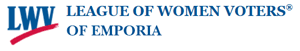 MEMBERSHIP FORM	The League of Women Voters is a grassroots non-partisan organization open to all citizens sixteen (16) years and older.	When you join the Emporia League, you are automatically a member of the League of Women Voters of Kansas and the League of Women Voters of the United States.MEMBERSHIP CATEGORIES:  (all are full voting memberships)Sustaining Individual Membership 	$50.00Contributing Individual Membership	$60.00Sustaining Household Membership	$67.50Contributing Household Membership	$80.00Student/Supported Membership		- FREE – (Until Jan 2023)First Year New Member			$25.00Please return this completed form to:Joyce French1820 Canterbury RoadEmporia, KS  66801 Name ________________________________________ Telephone __________________								 cell	 homeEmail _______________________________________________________________________Address ____________________________________________________________________		(Include City and Zip Code if not Emporia)